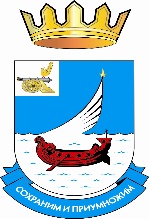 Российская ФедерацияСмоленская областьМуниципальное образование"Гагаринский район" Смоленской областиГагаринская районная Дума         Р Е Ш Е Н И Еот 26 апреля 2024 года                                                                                             №39О внесении изменений и дополнений в решение Гагаринской районной Думы от 14.12.2023 № 172 «О бюджете муниципального образования «Гагаринский район» Смоленской области на 2024 год и на плановый период 2025 и 2026 годов»В соответствии с Бюджетным кодексом Российской Федерации, Уставом муниципального образования «Гагаринский район» Смоленской области, решением Гагаринской районной Думы от 28.10.2016 № 140 «Об утверждении Положения о бюджетном процессе в муниципальном образовании «Гагаринский район» Смоленской области (в редакции решений от 27.10.2017   № 155, от 30.10.2020 № 73, от 27.10.2021 № 24, от 25.02.2022 № 13) рассмотрев проект решения «О внесении изменений и дополнений в решение Гагаринской районной Думы от 14.12.2023 № 172 «О бюджете муниципального образования «Гагаринский район» Смоленской области на 2024 год и на плановый период 2025 и 2026 годов», Гагаринская районная ДумаРЕШИЛА:1. Внести в решение Гагаринской районной Думы от 14.12.2023 № 172 «О бюджете муниципального образования «Гагаринский район» Смоленской области на 2024 год и на плановый период 2025 и 2026 годов» следующие изменения:1.1. Пункт 1 изложить в следующей редакции:«1. Утвердить основные характеристики бюджета муниципального образования «Гагаринский район» Смоленской области на 2024 год:1) общий объем доходов бюджета муниципального образования «Гагаринский район» Смоленской области в сумме 1 115 416,4 тыс. рублей, в том числе объем безвозмездных поступлений в сумме 715 203,4 тыс. рублей, из которых объем получаемых межбюджетных трансфертов – 715 203,4 тыс. рублей;2) общий объем расходов бюджета муниципального образования «Гагаринский район» Смоленской области в сумме 1 169 956,5 тыс. рублей;3) дефицит бюджета муниципального образования «Гагаринский район» Смоленской области в сумме 54 540,1 тыс. рублей, что составляет 13,6% от утвержденного общего годового объема доходов бюджета муниципального образования «Гагаринский район» Смоленской области без учета утвержденного объема безвозмездных поступлений.».1.2. Пункт 2 изложить в следующей редакции:«2. Утвердить основные характеристики бюджета муниципального образования «Гагаринский район» Смоленской области на плановый период 2025 и 2026 годов:1) общий объем доходов бюджета муниципального образования «Гагаринский район» Смоленской области на 2025 год в сумме 1 063 895,9 тыс. рублей, в том числе объем безвозмездных поступлений в сумме 637 788,5 тыс. рублей, из которых объем получаемых межбюджетных трансфертов – 637 788,5 тыс. рублей, и на 2026 год в сумме 1 205 923,9 тыс. рублей, в том числе объем безвозмездных поступлений в сумме 750 962,2 тыс. рублей, из которых объем получаемых межбюджетных трансфертов – 750 962,2 тыс. рублей;2) общий объем расходов бюджета муниципального образования «Гагаринский район» Смоленской области на 2025 год в сумме 1 028 478,8 тыс. рублей, в том числе условно утвержденные расходы (без учета расходов бюджета муниципального образования «Гагаринский район» Смоленской области, предусмотренных за счет межбюджетных трансфертов из других бюджетов бюджетной системы Российской Федерации, имеющих целевое назначение) в сумме 11 500,0 тыс. рублей, и на 2026 год в сумме 1 169 078,1 тыс. рублей, в том числе условно утвержденные расходы (без учета расходов бюджета муниципального образования «Гагаринский район» Смоленской области, предусмотренных за счет межбюджетных трансфертов из других бюджетов бюджетной системы Российской Федерации, имеющих целевое назначение) в сумме 23 900,0 тыс. рублей;3) профицит бюджета муниципального образования «Гагаринский район» Смоленской области на 2025 год в сумме 35 417,1 тыс. рублей, профицит на 2026 год в сумме 36 845,8 тыс. рублей.»1.3. Пункт 11 изложить в следующей редакции:«11. Утвердить общий объем бюджетных ассигнований, направляемых на исполнение публичных нормативных обязательств, в 2024 году в сумме 25 925,2 тыс. рублей, в 2025 году в сумме 23 919,6 тыс. рублей, в 2026 году в сумме 23 919,6 тыс. рублей.»1.4. Пункт 12 изложить в следующей редакции:«12. Утвердить объем бюджетных ассигнований на финансовое обеспечение реализации муниципальных программ в 2024 году в сумме 1 158 005,3 тыс. рублей, в 2025 году в сумме 1 006 765,6 тыс. рублей, в 2026 году в сумме 1 134 734,7 тыс. рублей.»1.5. Пункт 13 изложить в следующей редакции:«13. Утвердить прогнозируемый объем доходов бюджета муниципального образования «Гагаринский район» Смоленской области в части доходов, установленных решением Гагаринской районной Думы от 29.11.2013 № 156 «О муниципальном дорожном фонде муниципального образования «Гагаринский район» Смоленской области» (в редакции решения от 29.07.2016 № 103):1) в 2024 году в сумме 9 170,0 тыс. рублей согласно приложению 16 к настоящему решению;2) на плановый период 2025 и 2026 годов, согласно приложению 17 к настоящему решению на 2025 год в размере 9 418,8 тыс. рублей и на 2026 год в размере 9 413,3 тыс. рублей.Утвердить в составе расходов бюджета муниципального образования «Гагаринский район» Смоленской области объем бюджетных ассигнований дорожного фонда муниципального образования «Гагаринский район» Смоленской области:1) на 2024 год в сумме 11 850,9 тыс. рублей (с учетом направления остатков, сложившихся на 01.01.2023);2) на 2025 год в сумме 9 418,8 тыс. рублей;3) на 2026 год в сумме 9 413,3 тыс. рублей.»1.6. Пункт 16 изложить в следующей редакции:«16. В рамках реализации муниципальной программы «Развитие системы образования на территории муниципального образования «Гагаринский район» Смоленской области» утвердить объем бюджетных ассигнований на предоставление субсидии в целях финансового обеспечения исполнения муниципального социального заказа на оказание муниципальных услуг в социальной сфере:- субсидии некоммерческим организациям (за исключением государственных (муниципальных) учреждений, государственных корпораций (компаний), публично-правовых компаний) в 2024 году в сумме 4,9 тыс. рублей, в 2025 году в сумме 4,9 тыс. рублей, в 2026 году в сумме 4,9 тыс. рублей;- субсидии юридическим лицам (кроме некоммерческих организаций), индивидуальным предпринимателям, физическим лицам - производителям товаров, работ, услуг в 2024 году в сумме 4,9 тыс. рублей, в 2025 году в сумме 4,9 тыс. рублей, в 2026 году в сумме 4,9 тыс. рублей.Условия и порядок предоставления субсидий из бюджета муниципального образования «Гагаринский район» Смоленской области некоммерческим организациям (за исключением государственных (муниципальных) учреждений, государственных корпораций (компаний), публично-правовых компаний) и юридическим лицам (кроме некоммерческих организаций), индивидуальным предпринимателям, физическим лицам - производителям товаров, работ, услуг устанавливаются нормативными правовыми актами Администрации муниципального образования «Гагаринский район» Смоленской области.».1.7. Пункт 17 изложить в следующей редакции:«17. Утвердить объем бюджетных ассигнований на осуществление бюджетных инвестиций в форме капитальных вложений в объекты капитального строительства муниципальной собственности муниципального образования «Гагаринский район» Смоленской области или приобретение объектов недвижимого имущества в муниципальную собственность муниципального образования «Гагаринский район» Смоленской области в соответствии c решениями, принимаемыми в порядке, установленном Администрацией муниципального образования «Гагаринский район» Смоленской области:1) на 2024 в сумме 22 191,2 тыс. рублей;2) на 2025 в сумме 22 298,4 тыс. рублей;3) на 2026 в сумме 22 298,4 тыс. рублей.».1.8. Пункт 18 изложить в следующей редакции:18. Утвердить в составе расходов бюджета муниципального образования «Гагаринский район» Смоленской области резервный фонд Администрации муниципального образования «Гагаринский район» Смоленской области:1) на 2024 год в размере 3 000,0 тыс. рублей, что составляет 0,26 процента от общего объема расходов бюджета муниципального образования «Гагаринский район» Смоленской области;2) на 2025 год в размере 500,0 тыс. рублей, что составляет 0,05 процента от общего объема расходов бюджета муниципального образования «Гагаринский район» Смоленской области;3) на 2026 год в размере 500,0 тыс. рублей, что составляет 0,05 процента от общего объема расходов бюджета муниципального образования «Гагаринский район» Смоленской области.1.9. Пункт 27 изложить в следующей редакции:«27. Установить в соответствии с пунктом 8 статьи 217 Бюджетного кодекса Российской Федерации и статьей 16 решения Гагаринской районной Думы от 28.10.2016 № 140 «Об утверждении Положения о бюджетном процессе в муниципальном образовании «Гагаринский район» Смоленской области, что дополнительными основаниями для внесения изменений в сводную бюджетную роспись бюджета муниципального образования «Гагаринский район» Смоленской области в 2024 году без внесения изменений в решение о бюджете муниципального образования «Гагаринский район» Смоленской области в соответствии с решениями руководителя финансового органа являются:1) изменение бюджетной классификации Российской Федерации в части классификации расходов бюджета; 2) в случае перераспределения бюджетных ассигнований, связанных с финансовым обеспечением исполнения муниципального социального заказа на оказание муниципальных услуг в социальной сфере;3) перераспределение бюджетных ассигнований, связанных с финансовым обеспечением региональных проектов, обеспечивающих достижение показателей и результатов федеральных проектов.».1.10. Добавить пункт 28 следующего содержания:«28. Утвердить объем иных межбюджетных трансфертов бюджетам поселений Гагаринского района Смоленской области из бюджета муниципального образования «Гагаринский район» Смоленской области в размере 6 225,6 тыс. рублей, согласно приложению 29 к настоящему решению.»1.11. Пункт 28 считать пунктом 29.1.12. Приложение 1 изложить в следующей редакции (прилагается).1.13. Приложение 2 изложить в следующей редакции (прилагается).1.14. Приложение 6 изложить в следующей редакции (прилагается).1.15. Приложение 7 изложить в следующей редакции (прилагается).1.16. Приложение 8 изложить в следующей редакции (прилагается).1.17. Приложение 9 изложить в следующей редакции (прилагается).1.18. Приложение 10 изложить в следующей редакции (прилагается).1.19. Приложение 11 изложить в следующей редакции (прилагается).1.20. Приложение 12 изложить в следующей редакции (прилагается).1.21. Приложение 13 изложить в следующей редакции (прилагается).1.22. Приложение 14 изложить в следующей редакции (прилагается).1.23. Приложение 15 изложить в следующей редакции (прилагается).1.24. Приложение 18 изложить в следующей редакции (прилагается).2. Настоящее решение вступает в силу с момента его официального опубликования.Председатель Гагаринской районной Думы А. И. ИвановИсполняющий полномочия Главы муниципального образования «Гагаринский район» Смоленской области                                          В. В. Грунин